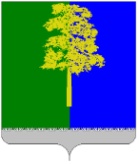 Муниципальное образование Кондинский районХанты-Мансийского автономного округа - ЮгрыАДМИНИСТРАЦИЯ КОНДИНСКОГО РАЙОНАПОСТАНОВЛЕНИЕ       В соответствии со статьей 78 Бюджетного кодекса Российской Федерации, постановлением администрации Кондинского района от 29 октября 2018 года № 2116 «О муниципальной программе «Развитие малого и среднего предпринимательства в Кондинском районе на 2019-2025 годы и на период до 2030 года», администрация Кондинского района постановляет:       1. Внести в постановление администрации Кондинского района от 23 ноября 2020 года № 2166  «Об утверждении Порядка предоставления субсидий из бюджета Кондинского района местным товаропроизводителям пищевой продукции на частичное возмещение фактически понесенных затрат на оплату коммунальных услуг, в условиях ухудшения ситуации в результате распространения новой коронавирусной инфекции» следующие изменения:        В приложении к постановлению:      1.1. Пункт 1.9. Статьи 1 изложить в следующей редакции:      «1.9. Сведения о субсидиях размещаются на едином портале бюджетной системы Российской Федерации в информационно-телекоммуникационной сети "Интернет" (далее - единый портал) (в разделе единого портала) сведений о субсидиях не позднее 15-го рабочего дня, следующего за днем принятия закона (решения) о бюджете (закона (решения) о внесении изменений в закон (решение) о бюджете)».       2. Обнародовать постановление в соответствии с решением Думы Кондинского района от 27 февраля 2017 года № 215 «Об утверждении Порядка опубликования (обнародования) муниципальных правовых актов и другой официальной информации органов местного самоуправления муниципального образования Кондинский район» и разместить на официальном сайте органов местного самоуправления Кондинского района Ханты-Мансийского автономного округа - Югры.      4. Постановление вступает в силу после его обнародования.от                   2022 года№пгт. МеждуреченскийО внесении изменений в постановление администрации Кондинского района от 23 ноября 2020 года № 2166  «Об утверждении Порядка предоставления субсидий из бюджета Кондинского района местным товаропроизводителям пищевой продукции на частичное возмещение фактически понесенных затрат на оплату коммунальных услуг, в условиях ухудшения ситуации в результате распространения новой коронавирусной инфекции»Глава районаА.А. Мухин